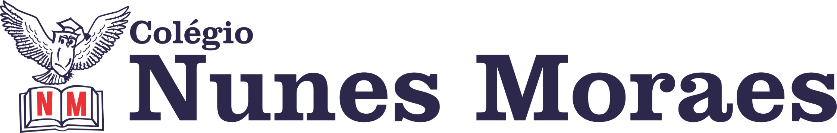 “Dizem que a vida é para quem sabe viver, mas ninguém nasce pronto. A vida é para quem é corajoso o suficiente para se ariscar e humilde o bastante para aprender.”1ª aula: 7:20h às 8:15h – PORTUGUES – PROFESSORA: JANIELLY RAMOS  1º passo: Envie para a professora a atividade de  casa - SAS, P. 106; q. 11-12; p. 109;q. 04-05 2º passo: Assista ao vídeo disponível no link a seguir a partir de 03min03s até o fim: <https://www.youtube.com/watch?v=bxxnVuzNI4E&t=174s>3º passo: Responda em seu no SAS, p. 107-109; q. 01-06. (Envie para a coordenação assim que concluir.)4º passo: Faça a correção das questões no grupo do WhatsApp.Durante a resolução dessas questões a professora Janielly vai tirar dúvidas no WhatsApp (9.9425-8076)Faça foto das atividades que você realizou e envie para coordenação Islene (9.9150-3684)Essa atividade será pontuada para nota.2ª aula: 8:15h às 9:10h – INGLÊS – PROFESSOR: CARLOS ANJO 1º passo: Assistir a videoaula sobre o capítulo 10, plans and goals;Link do vídeo: https://sastv.portalsas.com.br/#/channels/1/videos/6142 assistir até 03min43s.

2º passo: Resolver as questões das páginas 84 (1 e 2) e 85 (1 e 2);3º passo: Acompanhar correção e tirar dúvidas;4º passo: Enviar a foto da atividade de classe corrigida para a coordenação: Página 84 (1 e 2) e 85 (1 e 2).Durante a resolução dessas questões o professor Carlos vai tirar dúvidas no WhatsApp (9.9274-5798)Faça foto das atividades que você realizou e envie para coordenação Islene (9.9150-3684)Essa atividade será pontuada para nota.Intervalo: 9:10h às 9:45h3ª aula: 9:45h às 10:40h - MATEMÁTICA – PROFESSOR: DENILSON SOUSA 1° passo: Organize-se com seu material, livro de matemática, caderno, caneta, lápis e borracha.  2° passo: Acompanhe a vídeo-aula com o professor Denilson Sousa.  Assista a aula no seguinte link:https://youtu.be/lW2dIhp3iJM (36 min.)3° passo: Copie em seu livro ou caderno as questões que o professor Denilson resolveu na videoaula.Durante a resolução dessas questões o professor Denilson vai tirar dúvidas no WhatsApp (9.9165-2921)Faça foto das atividades que você realizou e envie para coordenação Islene (9.9150-3684)Essa atividade será pontuada para nota.4ª aula: 10:40h às 11:35h – PORTUGUÊS – PROFESSORA: JANIELLY RAMOS 1º passo: Responda no SAS, p. 110-111; q. 01-07.2º passo: Faça a correção das questões no grupo do whatsApp.3º passo: Acesse o link disponível no grupo do whatsApp para explicação sobre as questões trabalhadas.Durante a resolução dessas questões a professora Janielly vai tirar dúvidas no WhatsApp (9.9425-8076)Faça foto das atividades que você realizou e envie para coordenação Islene (9.9150-3684)Essa atividade será pontuada para nota.PARABÉNS POR SUA DEDICAÇÃO!